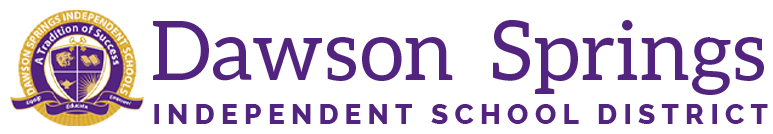 Dawson Springs Elementary SchoolWhere the teachers and students give 100% every day and failure is not an option.  Panthers Prowling to Proficiency!February 2022 Board Meeting NotesElementary Principal Jennifer WardProfessional Development Information for 2021/2022: Reading Mastery Jim Goff was here on February 10 to go over data and conduct coaching sessions.Corrective Reading has started with Mrs. Dyer for our 3rd -6th grade students.  Mrs. Morgan has two 3rd grade classes for corrective reading.Math CoachingKrista Lemily was here on February 10 to conduct math coaching for some hands-on instruction with all of our math teachers.  This month the focus was on flash cards and how effective that quick formative assessment can provide Academics:Preschool Screeners are set for March 8 and 9, 2022 in the elementary Preschool classroomsMust call to make an appointment.Kindergarten Brigance Screeners will occur closer to the 22/23 school year beginningWe are in the process of planning testing scrimmages for the Kentucky Summative Assessment.Quality Instructional ProcessesPLC meetings have covered the following topics:RTI discussionsAssessment ProtocolTeachers analyze their upcoming assessments for rigor, DOKs, balance of questioning types and DOKs, etc.Data Analysis ProtocolTeachers look at their data from the assessments that were analyzed and dig through the results.  They look at the results, see the different results, and make plans for future assessments based on the results.Upcoming Events: